ПРОЕКТВносится Главой Северодвинска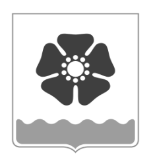 Городской Совет депутатовмуниципального образования «Северодвинск» (Совет депутатов Северодвинска)шестого созываРЕШЕНИЕО внесении изменений в Положение об организации и проведении публичных слушаний и общественных обсуждений в сфере градостроительства на территории муниципального образования «Северодвинск»В соответствии с Федеральным законом от 13.07.2020 № 193-ФЗ «О государственной поддержке предпринимательской деятельности в Арктической зоне Российской Федерации», статьей 28 Устава муниципального образования «Северодвинск» Совет депутатов СеверодвинскаРЕШИЛ:1. Внести в Положение об организации и проведении публичных слушаний 
и общественных обсуждений в сфере градостроительства на территории муниципального образования «Северодвинск», утвержденное решением Совета депутатов Северодвинска 
от 21.06.2018 № 86 (в редакции от 24.09.2020), следующие изменения:1.1. Пункт 1.3 дополнить абзацем следующего содержания:«Организация и проведение публичных слушаний или общественных обсуждений по проектам планировки территории, проектам межевания территории, проектам решения 
о предоставлении разрешения на условно разрешенный вид использования, проектам решения о предоставлении разрешения на отклонение от предельных параметров разрешенного строительства, реконструкции объектов капитального строительства осуществляется с учетом особенностей, установленных статьей 16 Федерального закона 
от 13 июля 2020 года № 193-ФЗ «О государственной поддержке предпринимательской деятельности в Арктической зоне Российской Федерации».».1.2. В пункте 2.4.1 слова «35 дней» заменить словами «не менее 10 и не более 40 дней».1.3. В пункте 2.4.2 слова «30 дней» заменить словами «не более 15 рабочих дней».1.4. В пункте 2.4.3 слова «30 дней» заменить словами «не более 15 рабочих дней».1.5. В пункте 5.1 слова цифру «5» заменить цифрой «3».1.6. В пункте 5.6 цифры «10» заменить цифрами «5».2. Настоящее решение вступает в силу после его официального опубликования.3. Опубликовать настоящее решение в бюллетене нормативно-правовых актов муниципального образования «Северодвинск» «Вполне официально» и разместить 
на информационных интернет-сайтах Совета депутатов Северодвинска и Администрации Северодвинска.от№  ПредседательСовета депутатов Северодвинска______________________М.А. СтарожиловГлава муниципального образования«Северодвинск»   ________________________И.В. Скубенко                                                           